.STEP, KICK, COASTER STEP, STOMP, HEEL FAN, BEHIND, SIDE, CROSSSYNCOPATED RUMBA BOX, LOCK STEP BACK, COASTER STEPCHARLESTON STEPS, ¼ TURN,VAUDVILLE TOES, ROCK STEP, CROSS SHUFFLESSTEP, KICK, COASTER STEP, HEEL DIG X2, BEHIHD ¼ TURN STEPPOINT FORWARD, SIDE, BEHIND, SIDE CROSS X2STEP, TWIST, PIVOT ½ TURN, STEP, TWIST, ROCK STEPKICKS, SAILOR STEP, X 2There is a lot of scope in this dance that will make it “Charleston style” This is just a guideline for arms.SECTION 3, CHARLESTON STEPS ¼ TURNKeeping arms low, swing them right, then left throughout the whole sectionSECTION 8, KICKS, SAILOR STEP X 2Counts 1-2	Stretch both arms upward, then to right sideCounts 5-6	Stretch both arms upward, then to left sideCharleston At The Ritz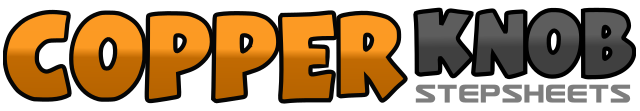 .......Count:64Wall:2Level:Intermediate.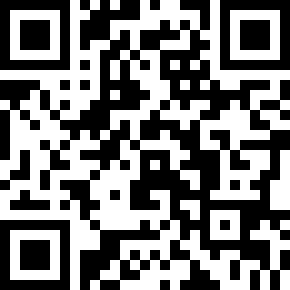 Choreographer:Roz Chaplin (UK) & Colin B Smith (UK) - December 2013Roz Chaplin (UK) & Colin B Smith (UK) - December 2013Roz Chaplin (UK) & Colin B Smith (UK) - December 2013Roz Chaplin (UK) & Colin B Smith (UK) - December 2013Roz Chaplin (UK) & Colin B Smith (UK) - December 2013.Music:Puttin' on the Ritz - Robbie Williams : (CD: Swing's Both Ways - Deluxe version)Puttin' on the Ritz - Robbie Williams : (CD: Swing's Both Ways - Deluxe version)Puttin' on the Ritz - Robbie Williams : (CD: Swing's Both Ways - Deluxe version)Puttin' on the Ritz - Robbie Williams : (CD: Swing's Both Ways - Deluxe version)Puttin' on the Ritz - Robbie Williams : (CD: Swing's Both Ways - Deluxe version)........1-2Step forward on right, kick left forward3&4Step back on left, step right beside left, step left forward5-6Stomp right beside left, fan right heel to right side7&8Cross right behind left, step left to left side, cross right over left1&2Step left to left side, close right beside left, step forward on left3&4Step right to right side, close left beside right, step right back5&6Step back on left, lock right in front of left, step back on left7&8Step back on right, step left beside right, step forward on right1-2Step forward on left, sweep right toe round to touch forward3-4Sweep right back, sweep left toe round to touch back5-6Make ¼ turn to right stepping left forward, sweep right toe round to touch forward (3)7-8Sweep right back, sweep left toe round to touch back1&Cross left over right, step right to right side2&Point left toe straight forward, step left beside right3&Cross right over left, step left to left side4&Point right toe straight forward, step right beside left5&Rock left to left side, recover onto right6&Cross left over right, step right to right side7&Cross left over right, step right to right side8Cross left over right1-2Step forward on right, kick left forward3&4Step back on left, step right beside left, step left forward5-6Dig right heel twice7&8Cross right behind left, make ¼ turn left, step forward on right (12)1-2Point left forward, point left to left side3&4Cross left behind right, step right to right side, cross left over right5-6Point right forward, point right to right side7&8Cross right behind left, step left to left side, cross right over left1&2Step forward on left, twist heels left, replace heels to centre3-4Step forward on right, pivot ½ turn to left (6)5&6Step forward on right, twist heels right, replace heels to centre7-8Rock back on right (looking over right shoulder) recover onto left1-2Kick right forward, kick right to right side3&4Step right behind left, step left to left side, step right to right side5-6Kick left forward, kick left to left side7&8Step left behind right, step right to right side, step left to left side